Attachment DAttachment DAttachment DAttachment DAttachment DAttachment DAttachment D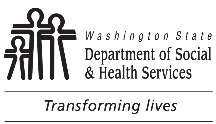 AGING AND LONG-TERM SUPPORTADMINISTRATION (ALTSA)State Task ChecklistFor use during Recertification Surveys of Nursing HomesAGING AND LONG-TERM SUPPORTADMINISTRATION (ALTSA)State Task ChecklistFor use during Recertification Surveys of Nursing HomesAGING AND LONG-TERM SUPPORTADMINISTRATION (ALTSA)State Task ChecklistFor use during Recertification Surveys of Nursing HomesAGING AND LONG-TERM SUPPORTADMINISTRATION (ALTSA)State Task ChecklistFor use during Recertification Surveys of Nursing HomesFACILITY NAMEAGING AND LONG-TERM SUPPORTADMINISTRATION (ALTSA)State Task ChecklistFor use during Recertification Surveys of Nursing HomesAGING AND LONG-TERM SUPPORTADMINISTRATION (ALTSA)State Task ChecklistFor use during Recertification Surveys of Nursing HomesAGING AND LONG-TERM SUPPORTADMINISTRATION (ALTSA)State Task ChecklistFor use during Recertification Surveys of Nursing HomesAGING AND LONG-TERM SUPPORTADMINISTRATION (ALTSA)State Task ChecklistFor use during Recertification Surveys of Nursing HomesENTRY DATEInstructions:   Enter surveyor initials and date in the first column when each state task is completed.  Mark a check box to indicate if failed practice was found in the second column.  Document on the corresponding forms or on Surveyor Notes Worksheets (CMS-807) if needed.  Print your name in the Surveyor Signature Legend area to identify your initials.  Turn in all forms and related documents to the Team Coordinator.Instructions:   Enter surveyor initials and date in the first column when each state task is completed.  Mark a check box to indicate if failed practice was found in the second column.  Document on the corresponding forms or on Surveyor Notes Worksheets (CMS-807) if needed.  Print your name in the Surveyor Signature Legend area to identify your initials.  Turn in all forms and related documents to the Team Coordinator.Instructions:   Enter surveyor initials and date in the first column when each state task is completed.  Mark a check box to indicate if failed practice was found in the second column.  Document on the corresponding forms or on Surveyor Notes Worksheets (CMS-807) if needed.  Print your name in the Surveyor Signature Legend area to identify your initials.  Turn in all forms and related documents to the Team Coordinator.Instructions:   Enter surveyor initials and date in the first column when each state task is completed.  Mark a check box to indicate if failed practice was found in the second column.  Document on the corresponding forms or on Surveyor Notes Worksheets (CMS-807) if needed.  Print your name in the Surveyor Signature Legend area to identify your initials.  Turn in all forms and related documents to the Team Coordinator.Instructions:   Enter surveyor initials and date in the first column when each state task is completed.  Mark a check box to indicate if failed practice was found in the second column.  Document on the corresponding forms or on Surveyor Notes Worksheets (CMS-807) if needed.  Print your name in the Surveyor Signature Legend area to identify your initials.  Turn in all forms and related documents to the Team Coordinator.Instructions:   Enter surveyor initials and date in the first column when each state task is completed.  Mark a check box to indicate if failed practice was found in the second column.  Document on the corresponding forms or on Surveyor Notes Worksheets (CMS-807) if needed.  Print your name in the Surveyor Signature Legend area to identify your initials.  Turn in all forms and related documents to the Team Coordinator.Instructions:   Enter surveyor initials and date in the first column when each state task is completed.  Mark a check box to indicate if failed practice was found in the second column.  Document on the corresponding forms or on Surveyor Notes Worksheets (CMS-807) if needed.  Print your name in the Surveyor Signature Legend area to identify your initials.  Turn in all forms and related documents to the Team Coordinator.SURVEYOR INITIALS / DATESURVEYOR INITIALS / DATESURVEYOR INITIALS / DATEFAILED PRACTICEFAILED PRACTICETASKTASKSURVEYOR INITIALS / DATESURVEYOR INITIALS / DATESURVEYOR INITIALS / DATEYESNOTASKTASKState Task Entrance Letter provided to Administrator at the Entrance Conference (Attachment C – State Entrance Conference Letter).  Upon entrance, request a copy of any State Waivers.State Task Entrance Letter provided to Administrator at the Entrance Conference (Attachment C – State Entrance Conference Letter).  Upon entrance, request a copy of any State Waivers.Document any current state waivers granted to the facility:    None.
  The facility has the following waivers:       Document any current state waivers granted to the facility:    None.
  The facility has the following waivers:       Document the name of the current Administrator and Director of Nursing.Administrator Name:       Director of Nursing Name:       Document the name of the current Administrator and Director of Nursing.Administrator Name:       Director of Nursing Name:       Incident Reporting log(s) review.  
(WAC 388-97-0640 and “The Purple Book.”)Incident Reporting log(s) review.  
(WAC 388-97-0640 and “The Purple Book.”)Prior 30-day staffing information reviewed and verified (Attachment E – Staffing Pattern).  (WAC 388-97-1080)Prior 30-day staffing information reviewed and verified (Attachment E – Staffing Pattern).  (WAC 388-97-1080)Medical Test Site Waiver(s) review.  (RCW 740.42.030)Expiration date:           Medical Test Site Waiver(s) review.  (RCW 740.42.030)Expiration date:           Certificate of Liability Insurance review (Attachment F – Liability Insurance Review).  (WAC 388-97-4166 through 388-97-4168)Certificate of Liability Insurance review (Attachment F – Liability Insurance Review).  (WAC 388-97-4166 through 388-97-4168)Trust Fund review.  (Attachment G – Trust Fund).  (WAC 388-97-0340)Trust Fund review.  (Attachment G – Trust Fund).  (WAC 388-97-0340)Nursing Assistant Training Program review.  Mark N/A if there has not been an active training program in the past 12 months or if the facility does not have an approved program.  Fill out DSHS Form 16-168 OBRA NA Training Onsite Inspection Form for Survey (NATCEP).  (WAC 246-842)Nursing Assistant Training Program review.  Mark N/A if there has not been an active training program in the past 12 months or if the facility does not have an approved program.  Fill out DSHS Form 16-168 OBRA NA Training Onsite Inspection Form for Survey (NATCEP).  (WAC 246-842)	  N/A	  N/ANursing Assistant Training Program review.  Mark N/A if there has not been an active training program in the past 12 months or if the facility does not have an approved program.  Fill out DSHS Form 16-168 OBRA NA Training Onsite Inspection Form for Survey (NATCEP).  (WAC 246-842)Nursing Assistant Training Program review.  Mark N/A if there has not been an active training program in the past 12 months or if the facility does not have an approved program.  Fill out DSHS Form 16-168 OBRA NA Training Onsite Inspection Form for Survey (NATCEP).  (WAC 246-842)Paid Feeding Assistant Training Program review (Attachment J – Paid Feed Assistant Program Review).  Mark N/A if there is not a Paid Feeding Assistant program.  (F811; RCS MB R13-035)Paid Feeding Assistant Training Program review (Attachment J – Paid Feed Assistant Program Review).  Mark N/A if there is not a Paid Feeding Assistant program.  (F811; RCS MB R13-035)	  N/A	  N/APaid Feeding Assistant Training Program review (Attachment J – Paid Feed Assistant Program Review).  Mark N/A if there is not a Paid Feeding Assistant program.  (F811; RCS MB R13-035)Paid Feeding Assistant Training Program review (Attachment J – Paid Feed Assistant Program Review).  Mark N/A if there is not a Paid Feeding Assistant program.  (F811; RCS MB R13-035)Call Bell Visible AND Audible.  (WAC 388-97-2280)Call Bell Visible AND Audible.  (WAC 388-97-2280)Dementia Care Unit Egress Signage.  Mark N/A if there is not a Dementia Care Unit.  (WAC 388-97-2920)Dementia Care Unit Egress Signage.  Mark N/A if there is not a Dementia Care Unit.  (WAC 388-97-2920)	  N/A	  N/ADementia Care Unit Egress Signage.  Mark N/A if there is not a Dementia Care Unit.  (WAC 388-97-2920)Dementia Care Unit Egress Signage.  Mark N/A if there is not a Dementia Care Unit.  (WAC 388-97-2920)Fresh fruit / vegetables available daily.  (WAC 388-97-1120)Fresh fruit / vegetables available daily.  (WAC 388-97-1120)SURVEYOR INITIALS / DATESURVEYOR INITIALS / DATESURVEYOR INITIALS / DATEFAILED PRACTICEFAILED PRACTICETASKTASKSURVEYOR INITIALS / DATESURVEYOR INITIALS / DATESURVEYOR INITIALS / DATEYESNOTASKTASKStaff Qualification and Background Review (Attachment L – Staff Qualification and Background Review).  
(WAC 388-97-1790 through 388-97-1820)	Staff Qualification and Background Review (Attachment L – Staff Qualification and Background Review).  
(WAC 388-97-1790 through 388-97-1820)	TB Testing Review for Staff (Attachment M – TB Testing Review for Staff).  (WAC 388-97-1360 through 388-97-1600)TB Testing Review for Staff (Attachment M – TB Testing Review for Staff).  (WAC 388-97-1360 through 388-97-1600)TB Testing Review for Residents (Attachment N – TB Testing Review for Residents).  (WAC 388-97-1360 through 388-97-1600)TB Testing Review for Residents (Attachment N – TB Testing Review for Residents).  (WAC 388-97-1360 through 388-97-1600)Pet Record review (Attachment H – Pet Record Review).  
(WAC 388-97-0980)Pet Record review (Attachment H – Pet Record Review).  
(WAC 388-97-0980)Medication Assistant Endorsement (Attachment O – Medication Assistant Endorsement).  Mark N/A if there are no NA-Cs in the facility with a Medication Assistant Endorsement utilized as a medication assistant.     (WAC 246-841-586 through 246-841-595)Medication Assistant Endorsement (Attachment O – Medication Assistant Endorsement).  Mark N/A if there are no NA-Cs in the facility with a Medication Assistant Endorsement utilized as a medication assistant.     (WAC 246-841-586 through 246-841-595)	  N/A	  N/AMedication Assistant Endorsement (Attachment O – Medication Assistant Endorsement).  Mark N/A if there are no NA-Cs in the facility with a Medication Assistant Endorsement utilized as a medication assistant.     (WAC 246-841-586 through 246-841-595)Medication Assistant Endorsement (Attachment O – Medication Assistant Endorsement).  Mark N/A if there are no NA-Cs in the facility with a Medication Assistant Endorsement utilized as a medication assistant.     (WAC 246-841-586 through 246-841-595)Surveyor Signature Legend (for those surveyors completing state tasks)Surveyor Signature Legend (for those surveyors completing state tasks)Surveyor Signature Legend (for those surveyors completing state tasks)Surveyor Signature Legend (for those surveyors completing state tasks)Surveyor Signature Legend (for those surveyors completing state tasks)Surveyor Signature Legend (for those surveyors completing state tasks)Surveyor Signature Legend (for those surveyors completing state tasks)INITIALSNAME (PLEASE PRINT)NAME (PLEASE PRINT)NAME (PLEASE PRINT)NAME (PLEASE PRINT)NAME (PLEASE PRINT)NAME (PLEASE PRINT)TEAM COORDINATOR’S NAME	COMPLETION DATETEAM COORDINATOR’S NAME	COMPLETION DATETEAM COORDINATOR’S NAME	COMPLETION DATETEAM COORDINATOR’S NAME	COMPLETION DATETEAM COORDINATOR’S NAME	COMPLETION DATETEAM COORDINATOR’S NAME	COMPLETION DATETEAM COORDINATOR’S NAME	COMPLETION DATE